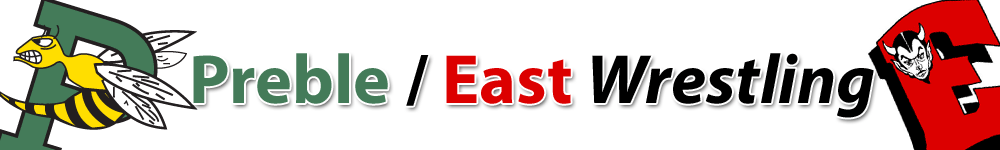 February2012SundayMondayTuesdayWednesdayThursdayFridaySaturday1234Active Recovery Team GamePractice 3:45-5:30Practice 3:45-5:30J.V. Invitational @ GBP High School567891011OFFPractice 3:45-5:30Practice 3:45-5:30Practice 3:15-5:00 or Active Recovery Practice 3:45-5:30Practice 3:45-5:30Regionals @ West DePere12131415161718OFFPractice 3:45-5:15Team Sectionals @ AshwaubenonPractice 3:45-5:15Practice 3:45-5:15Practice 3:45-5:00Sectionals @Pulaski19202122232425OFFPractice 3:45-5:15Practice 3:45-5:00Practice 3:45-5:00WIAA Individual State TournamentWIAA Individual State TournamentWIAA Individual State Tournament26272829OFFPractice3:45-5:00Practice3:45-5:00Practice 3:45-5:00